 Что  купить первокласснику?Школьная форма.     Девочки: сарафан в синюю клетку,  блузка белая (парадная форма), блузка, рубашка,  лонгслив или водолазка   оттенков сочетающейся цветовой гаммы  для повседневной формы.   Мальчики: брюки синего цвета классического покроя, жилет тёмно-синего цвета; рубашка белая (парадная форма), рубашка однотонная, лонгслив или водолазка  оттенков сочетающейся цветовой гаммы.  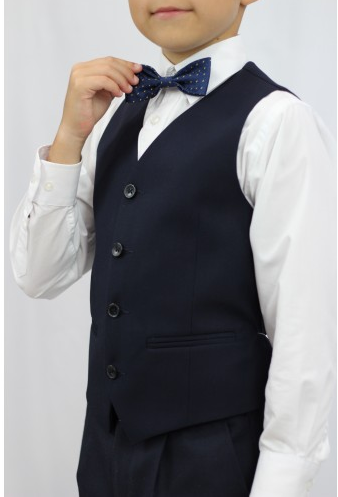 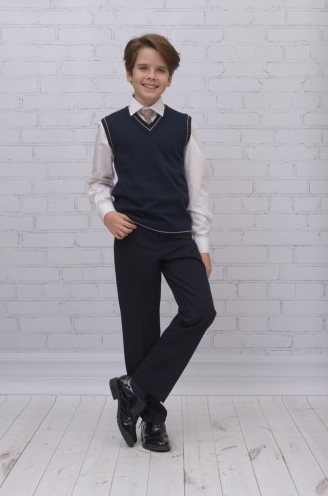 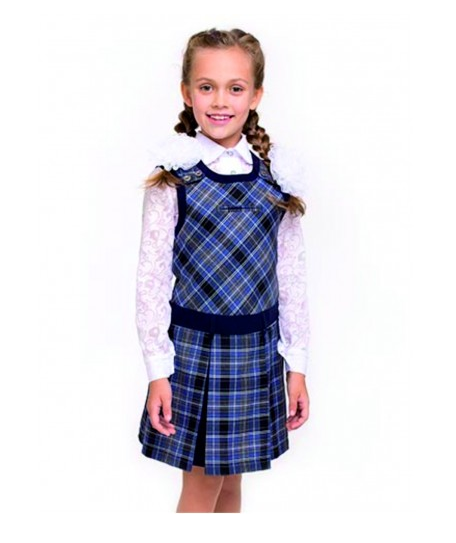 2. Школьная обувь. Сменная обувь (удобная).  Сумка для сменной обуви.3.Спортивная форма:   - спортивный костюм (для уроков на улице)  - белая футболка без рисунков  - черные шорты (для уроков в зале)  - кеды или лёгкие кроссовки на белой подошве.4.Канцелярские товары.При выборе канцелярских товаров, обратите внимание на их качество.  - тетради в клеточку 12 листов -  10 шт. - тетради в узкую линейку с косой линией 12 листов -  10 шт. -  обложки для тетрадей, плотные.  -  обложки для учебников и прописей рекомендуем купить после того, как получите комплект учебников. Прежде чем покупать обложки на них, измерьте длину и ширину учебников.     - закладки для учебников  - папка для тетрадей  - вместительный удобный пенал среднего размера, лучше на молнии.  -  ручки с синим стержнем   - ручка с зеленым стержнем     -  простые карандаши   -  ластик              -  линейка  длиной 15 см -  цветные карандаши, не менее 12 цветов.  -  точилка для карандашей   -  фломастеры, не менее 12 цветов -  краски акварельные не менее 12 цветов  -  кисточки для рисования разных размеров -  баночка-непроливайка для воды  -  альбом для рисования  Для уроков технологии: -  Специальная папка для труда -  Цветная бумага   -  Цветной и белый картон -  Пластилин мягкий, не менее 12 цветов -  Дощечка для лепки и клеёнка на парту -  Ножницы небольшого размера с закругленными концами -  Клей ПВА и клей-карандаш